
АДМИНИСТРАЦИЯ КАМЫШЛОВСКОГО ГОРОДСКОГО ОКРУГА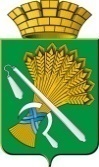 Р А С П О Р Я Ж Е Н И Еот 15.12.2020  № 329О признании утратившим силу распоряжения главы Камышловского городского округа от 24.11.2016 года № 443-Р «Об утверждении административного регламента предоставления муниципальной услуги «Предоставление земельных участков, государственная собственность на которые не разграничена, находящихся на территории Камышловского городского округа, и земельных участков, находящихся в муниципальной собственности, в постоянное (бессрочное) пользование»	В связи с принятием постановления администрации Камышловского городского округа от 20 ноября 2020 года  № 800 «Об утверждении административного регламента  предоставления муниципальной услуги «Предоставление в собственность, постоянное (бессрочное) пользование, безвозмездное пользование, аренду земельных участков из состава земель, государственная собственность на которые не разграничена, из земель, находящихся в собственности муниципального образования, на которых расположены здания, сооружения, собственникам таких зданий, сооружений, либо помещений в них»», руководствуясь Уставом Камышловского городского округа,1.  Признать утратившим силу распоряжение главы Камышловского городского округа от 24.11.2016 года № 443-Р «Об утверждении административного регламента предоставления муниципальной услуги «Предоставление земельных участков, государственная собственность на которые не разграничена, находящихся на территории Камышловского городского округа, и земельных участков, находящихся в муниципальной собственности, в постоянное (бессрочное) пользование». 2.  Контроль за исполнением настоящего распоряжения возложить на председателя комитета по управлению имуществом и земельным ресурсам администрации Камышловского городского округа Михайлову Е.В.Глава Камышловского городского округа                                               А.В. Половников